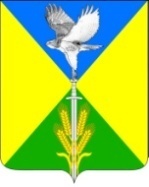 Совет Вольненского сельского поселения Успенского района39 сессияРЕШЕНИЕ«2» марта 2017 года                                                                     № 138село ВольноеО внесении изменений и дополнений в решение Совета Вольненского сельского поселения Успенского района от 27 мая 2015 года № 43 «Об утверждении Правил благоустройства, озеленения и санитарного содержания территории Вольненского сельского поселения муниципального образования Успенский район»В целях приведения нормативных правовых актов Вольненского сельского поселения Успенского района в соответствие с нормами действующего законодательства, Совет Вольненского сельского поселения Успенского района   р е ш и л:1. В Правила благоустройства, озеленения и санитарного содержания территории Вольненского сельского поселения муниципального образования Успенский район, утвержденные решением Совета Вольненского сельского поселения Успенского района от 27 мая 2015 года № 43, (далее – Правила) внести следующие изменения и дополнения:1.1. в абзаце первом пункта 8.2.6 подраздела 8.2 раздела 8 Правил слова «самостоятельно либо» исключить;1.2. абзац второй пункта 8.2.6 подраздела 8.2 раздела 8 Правил исключить;1.3. пункт 8.2.8 подраздела 8.2 раздела 8 Правил исключить;1.4. в абзаце втором подпункта 8.4.5.1 пункта 8.4.5 подраздела 8.4 раздела 8 Правил слова «администрацией Вольненского сельского поселения Успенского района» исключить;1.5. в абзаце первом пункта 8.5.13 подраздела 8.5 раздела 8 Правил слово «, пересадку» исключить;1.6. пункт 8.9.6 подраздела 8.9. раздела 8 Правил изложить в новой редакции:«8.9.6. При выгуле собак владельцы должны соблюдать следующие требования:1) выводить собак из жилых помещений (домов) и изолированных территорий в общие дворы и на улицу:декоративных и охотничьих пород - на коротком поводке;служебных, бойцовых и других подобных пород - на коротком поводке, в наморднике, с номерным знаком на ошейнике (кроме щенков до трехмесячного возраста);2) выгуливать собак в период с 6 часов до 23 часов на специально отведенной для этой цели площадке. Если площадка огорожена, разрешается выгуливать собак без поводка и намордника;3) при выгуле собак в другое время их владельцы должны принимать меры к обеспечению тишины;4) при отсутствии специальной площадки выгуливание собак допускается на пустырях и в других местах, определяемых органами местного самоуправления края;5) запрещается выгуливать собак людям в нетрезвом состоянии, а служебных и бойцовых пород - детям младше 14 лет.»;1.7. пункт 8.9.7 подраздела 8.9. раздела 8 Правил изложить в новой редакции:«8.9.7. Запрещается:выгул домашних животных на детских и спортивных площадках, на территориях детских дошкольных учреждений, учреждений образования и здравоохранения, культуры и спорта, в местах купания (пляжах) и отдыха людей и на иных территориях, определяемых органами местного самоуправления, а также нахождение их в помещениях продовольственных магазинов и предприятий общественного питания;оставление домашних животных без присмотра и выгуливание их владельцами в нетрезвом состоянии;загрязнение при содержании домашних животных подъездов, лестничных клеток, лифтов, а также детских, школьных, спортивных площадок, мест массового отдыха, пешеходных дорожек и проезжей части.»;1.8. пункт 8.9.8 подраздела 8.9. раздела 8 Правил изложить в новой редакции:«8.9.8. При обращении с домашними животными владельцы домашних животных в соответствии с законодательством в сфере содержания и защиты домашних животных обязаны;1) обеспечивать безопасность людей от воздействия домашних животных, а также спокойствие и тишину для окружающих;2) соблюдать нормативные правовые акты Краснодарского края, санитарно-гигиенические и ветеринарные правила содержания домашних животных;3) сообщать в органы ветеринарного надзора о случаях нападения домашних животных на человека, их массового заболевания, необычного поведения или падежа;4) выполнять предписания должностных лиц органов государственного ветеринарного и санитарно-эпидемиологического надзора, в том числе в части проведения вакцинации против инфекционных болезней, противопаразитарных обработок, а также предоставления домашних животных и мест их содержания для ветеринарного осмотра, диагностических исследований и наложения карантина или ограничительных мероприятий;5) не допускать контакта больных домашних животных и животных, находящихся в карантинной зоне, со здоровыми животными;6) убирать за своими домашними животными экскременты, включая территорию подъездов, лестничных клеток, лифтов, детских площадок, пешеходных дорожек, тротуаров, дворов жилых домов, улиц, придомовых площадей, газонов;7) сообщать незамедлительно (в течение суток) в ветеринарные учреждения и учреждения здравоохранения об укусах человека или животного и доставлять домашнее животное, нанесшее укус, в ближайшее государственное ветеринарное учреждение для осмотра и десятидневного карантина;8) информировать в течение семи рабочий дней государственную ветеринарную службу по месту постоянного проживания о приобретении, продаже, пропаже, гибели, перемене места жительства или сдаче в приют собаки, кошки;9) принимать меры по предотвращению появления нежелательного потомства у домашних животных путем применения временной изоляции, контрацептивных средств, стерилизации (кастрации);10) осуществлять захоронение трупов домашних животных в специально отведенных местах (скотомогильниках, биотермических ямах).».2. Обнародовать настоящее решение в соответствии с Уставом Вольненского сельского поселения Успенского района.3. Контроль за выполнением настоящего решения возложить на главу Вольненского сельского поселения Багдасарян С.М.4. Настоящее решение вступает в силу на следующий день после дня его обнародования.ГлаваВольненского сельского поселения Успенского района                                                      		С.М. БагдасарянПредседатель СоветаВольненского сельского поселенияУспенского района							Г.Н. Хабибулин